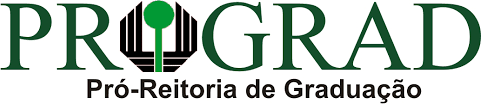 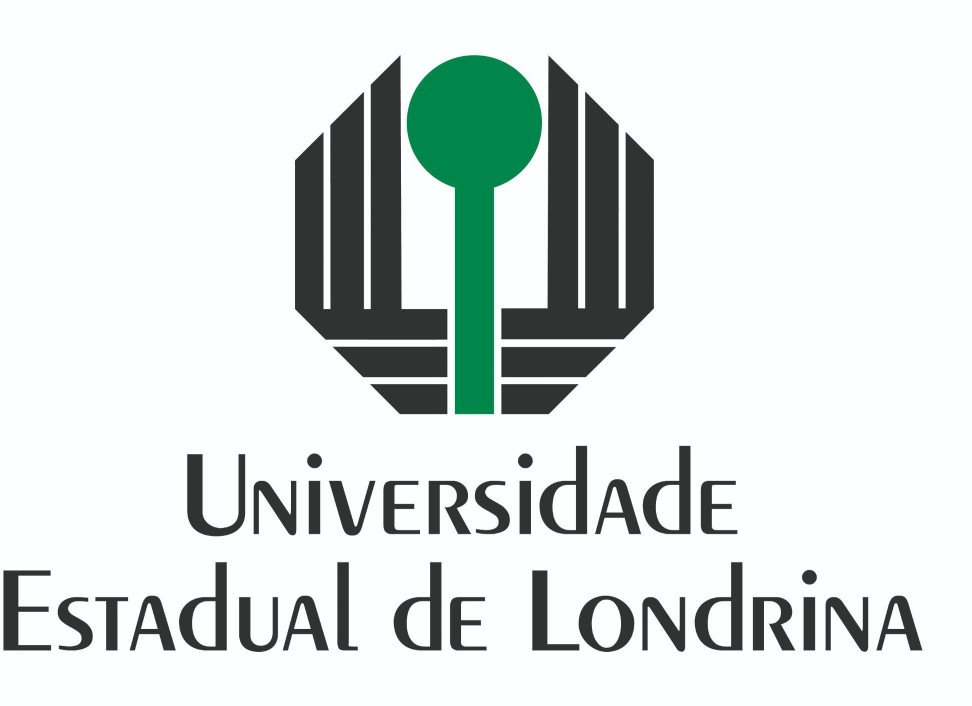 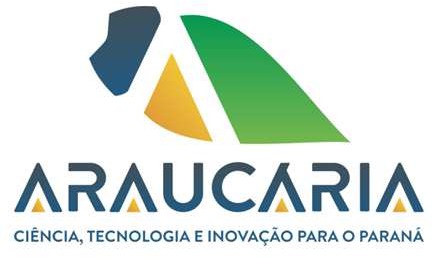 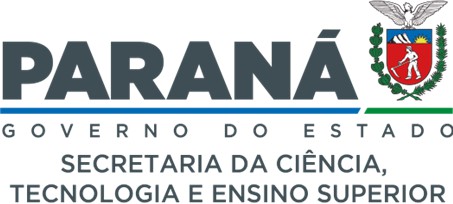 ANEXO A – FICHA DE INSCRIÇÃOPROGRAMA DE APOIO À EDUCAÇÃO TUTORIAL PRÓ-PETÀ PRÓ-REITORIA DE GRADUAÇÃO,Eu, 		, docente efetivo e com dedicação exclusiva do departamento de 		 do Centro 	 da Universidade Estadual de Londrina, solicito inscrição no processo seletivo institucional do Programa Pró-PET, disciplinado pela Chamada Pública 04/2024 da Fundação Araucária/SETI e pelo Edital PROGRAD nº 25/2024.Declaro conhecer e concordar, para todos os efeitos legais, das normas, prazos e demais disposições afetas ao programa.Londrina, 	de 	de 2024Nome e assinatura do proponente(inserir mais linhas de assinaturas, se necessário)Nome e assinatura do Coordenador de ColegiadoNome e assinatura do Coordenador de ColegiadoNome e assinatura do Coordenador de ColegiadoNome e assinatura do Diretor deCentroNome e assinatura do Diretor deCentroNome e assinatura do Diretor deCentro9/28